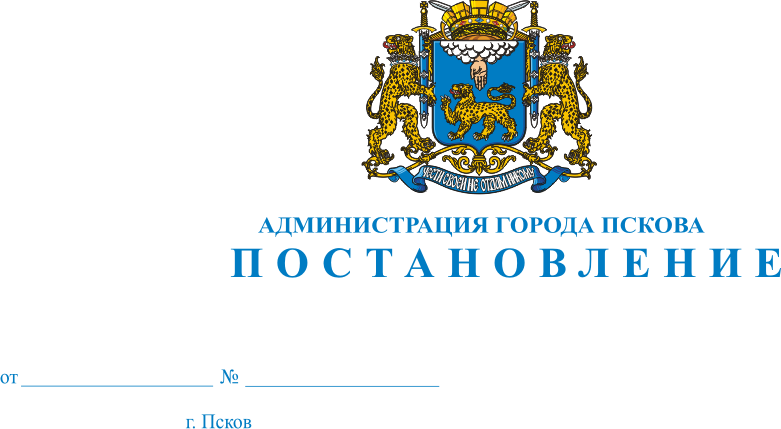 Об утверждении Положения о порядке оплаты труда работников   муниципальных учреждений, подведомственных Комитету по физической культуре, спорту и делам молодежи Администрации города ПсковаВ целях совершенствования оплаты труда, обеспечения прав, законных интересов и социальной защищенности работников муниципальных учреждений, подведомственных Комитету по физической культуре, спорту и делам молодежи Администрации города Пскова, в соответствии с Законом Псковской области от 07.10.2010 № 1006-ОЗ «Об отраслевых системах оплаты труда работников бюджетной сферы Псковской области»,  Постановлением Администрации Псковской области от 11.03.2015 № 115 «Об утверждении Положения об оплате труда работников государственных учреждений физической культуры и спорту Псковской области», Постановлением Администрации города Пскова от 01.04.2015 № 714 «Об утверждении Положения о порядке оплаты труда работников муниципальных учреждений муниципального образования «Город Псков»,  руководствуясь статьями  32, 34 Устава муниципального образования «Город Псков», Администрация города ПсковаПОСТАНОВЛЯЕТ:1. Утвердить Положение об  оплате труда работников муниципальных учреждений, подведомственных Комитету по физической культуре, спорту и делам молодежи Администрации города Пскова, согласно Приложению. 2.Признать утратившим силу Постановление Администрации города Пскова от 30.09.2019 №1525 «Об  утверждении Положения о порядке оплаты труда работников муниципальных учреждений, подведомственных Комитету по физической культуре, спорту и делам молодежи Администрации города Пскова».3. Настоящее Постановление вступает в силу с момента опубликования и распространяется на правоотношения с 01 октября 2020 года.4. Опубликовать настоящее Постановление в газете «Псковские Новости» и разместить на официальном сайте муниципального образования «Город Псков» в сети Интернет. 5. Контроль за исполнением настоящего Постановления возложить на заместителя Главы Администрации города Пскова  Коновалова А.В.Глава Администрации города Пскова				А.Н. Братчиков Приложение к Постановлению Администрациигорода Пскова от 06.11.2020 № 1625ПОЛОЖЕНИЕоб оплате труда работников муниципальных учреждений, подведомственных Комитету по физической культуре, спорту и делам молодежи Администрации города Пскова(далее – Комитету) Общие положения1. Настоящее Положение определяет размеры должностных окладов (окладов, ставок заработной платы) работников муниципальных учреждений, подведомственных Комитету по физической культуре, спорту и делам молодежи Администрации города Пскова (далее  – работники), размеры и порядок установления компенсационных выплат работникам, виды и  порядок установления стимулирующих выплат работникам, особенности оплаты труда руководителей муниципальных учреждений, подведомственных Комитету по физической культуре, спорту и делам молодежи Администрации города Пскова (далее – учреждения Комитета), порядок формирования и использования фонда оплаты труда учреждений Комитета. 2. Оплата труда работников состоит из должностных окладов (окладов, ставок заработной платы), компенсационных выплат и стимулирующих выплат.3. Оплата труда работников, занятых по совместительству, а также на условиях неполного рабочего времени, производится пропорционально отработанному времени либо в зависимости от выполненного объема работ.  4. Определение размеров заработной платы по основной должности и по должности, занимаемой в порядке совместительства, производится раздельно по каждой из должностей.II. Размеры должностных окладов (окладов, ставок заработной платы) работников 5. Размеры должностных окладов (окладов, ставок заработной платы) работников, занимающих должности общеотраслевых профессий рабочих, общеотраслевых должностей руководителей, специалистов и служащих, устанавливаются отдельным актом Администрации города Пскова. Размеры должностных окладов (окладов, ставок заработной платы)  руководителей  учреждений Комитета, их заместителей  устанавливаются  в соответствии с разделом V настоящего Положения. Размеры должностных окладов иных работников учреждений Комитета устанавливаются на основе отнесения занимаемых ими должностей  к квалификационным уровням профессиональных квалификационных групп (далее – ПКГ) согласно приложению № 1 к настоящему Положению.6. Размеры должностных окладов тренеров, старших тренеров и лиц, осуществляющих спортивную подготовку в учреждениях Комитета, рассчитываются исходя из установленной в соответствующем учреждении Комитета системы оплаты труда по следующим формулам: при установлении в учреждении Комитета системы нормирования труда с использованием метода по выработке рабочего времени, затраченного на реализацию программ спортивной подготовки  в соответствии с табелем учета рабочего времени («почасовой» метод), размеры должностных окладов устанавливаются по формуле: ДО = ДОпкг х Кн / 24 час,где: ДО – должностной оклад (рублей);ДОпкг – должностной оклад, установленный по ПКГ в соответствии с приложением №1 к настоящему Положению (рублей);Кн – количество часов тренировочных занятий в неделю, проводимых  лицом, осуществляющим спортивную подготовку,  согласно утвержденному в учреждении Комитета расписанию тренировочных занятий; 24 час – количество часов тренировочных занятий в неделю на ставку заработной платы;при установлении в учреждении Комитета системы нормирования труда с использованием метода по количеству лиц, проходящих спортивную подготовку, по каждому этапу (периоду) подготовки и избранному виду спорта, которые закреплены за лицом, осуществляющим спортивную подготовку, в соответствии с тарификацией («подушевой» метод) размеры должностных окладов (окладов) устанавливаются по формуле: ДО = ДОпкг х (n1xk1xv1+n2xk2xv2+ …+nixkixvi)/100xKs,где:ДО – должностной оклад (рублей);ДОпкг – должностной оклад, установленный по ПКГ в соответствии с Приложением №1 к настоящему Положению (рублей);n1,n2,…ni – количество лиц, проходящих спортивную подготовку, по каждому этапу (периоду) подготовки; k1,k2, …ki – норматив тренировочной нагрузки за подготовку одного лица, проходящего спортивную подготовку, по каждому этапу (периоду) подготовки, определенный в соответствии с Приложением №3 к настоящему Положению;v1, v2, … vi – коэффициенты участия лиц, осуществляющих спортивную подготовку, в реализации тренировочного плана, являющегося соотношением установленного лицу, осуществляющему спортивную подготовку, объема работы с лицами, проходящими спортивную подготовку, по каждому этапу (периоду) подготовки к объему, установленному по программе на определенном этапе (периоде) подготовки к объему, установленному по программе на определенном этапе (периоде) подготовки (данные коэффициенты не могут превышать показатель, равный 1); Ks – расчетный коэффициент вида спорта (спортивной дисциплины) , равный:для базовых видов спорта (кроме командных игровых) -1,1;для командных игровых видов спорта, являющихся базовыми, -0,9;для командных игровых видов спорта, не являющихся базовыми, - 0,8;для иного вида спорта (спортивной дисциплины) – 1,0;    при установлении в учреждении Комитета системы нормирования труда с использованием метода по количеству групп по каждому этапу (периоду) подготовки и избранному виду спорта («групповой» метод) размеры должностных окладов (окладов) устанавливаются по формуле: ДО = ДОпкг х (g1 xr1 xv1 + g2 xr2 xv2+…+ gixrixvi) xKs,где:ДО – должностной оклад (рублей);ДОпкг – должностной оклад, установленный по ПКГ в соответствии с приложением №1 к настоящему Положению (рублей);g1, g2, …gi – количество групп подготовки по каждому этапу (периоду) подготовки;r1, r2, …ri – норматив тренировочной нагрузки за работу с группой по каждому этапу (периоду) подготовки, определенный в соответствии с Приложением №3 к настоящему Положению;v1, v2, …vi – коэффициенты участия лиц, осуществляющих спортивную подготовку, в реализации тренировочного плана, являющегося соотношением установленному лицу, осуществляющему спортивную подготовку, объема работы с группами, по каждому этапу (периоду) подготовки к  объему, установленному по программе на определенном этапе (периоде) подготовки (данные коэффициенты не могут превышать показатель, равный 1); Ks – расчетный коэффициент вида спорта (спортивной дисциплины) , равный:для базовых видов спорта (кроме командных игровых) -1,1;для командных игровых видов спорта, являющихся базовыми, -0,9;для командных игровых видов спорта, не являющихся базовыми, - 0,8;для иного вида спорта (спортивной дисциплины) – 1,0.7. Должностные оклады (оклады, ставки заработной платы) работников  подлежат  индексации. Размер и сроки проведения указанной индексации устанавливаются актами Администрации Псковской области.III. Размеры и порядок установления компенсационных выплат8. Работникам устанавливаются следующие компенсационные выплаты:1) повышение оплаты труда за работу в ночное время;2) повышенная оплата за работу в выходные и нерабочие праздничные дни;3) доплата за совмещение профессий (должностей);4) доплата за расширение зон обслуживания;5) доплата за увеличение объема работ или исполнение обязанностей временно отсутствующего работника без освобождения от работы, определенной трудовым договором;6) повышенная оплата за сверхурочную работу;7) повышение оплаты труда за работу с вредными и (или) опасными условиями труда;8) доплата до минимального размера оплаты труда, установленного федеральным законом, в случае если месячная заработная плата работника, полностью отработавшего за этот период норму рабочего времени и выполнившего нормы труда (трудовые обязанности), составит менее минимального размера оплаты труда;9. Повышение оплаты труда за работу в ночное время производится работникам за каждый час работы в ночное время.Размер повышения оплаты труда за работу в ночное время составляет 20 процентов должностного оклада (оклада, ставки заработной платы) работника в пересчете на час работы  в ночное время.Ночным считается время с 22 часов предшествующего дня до                    6 часов следующего дня.10. Повышенная оплата за работу в выходные и нерабочие праздничные дни производится работникам, привлекавшимся к работе в выходные и нерабочие праздничные дни, в размере одинарной части должностного оклада (оклада, ставки заработной платы) за день или час работы сверх должностного оклада (оклада, ставки заработной платы), если работа в выходной или нерабочий праздничный день производилась в пределах месячной нормы рабочего времени, и в размере двойной части должностного оклада (оклада, ставки заработной платы) за день или час работы сверх должностного оклада (оклада, ставки заработной платы), если работа производилась сверх месячной нормы рабочего времени.11. Доплата за совмещение профессий (должностей), расширение зоны обслуживания, увеличение объема работы или исполнение обязанностей временно отсутствующего работника без освобождения от работы, определенной трудовым договором, устанавливается в размерах, на срок и в порядке, определенных по соглашению сторон трудового договора, с учетом содержания и (или) объема дополнительной работы.12. Повышенная оплата за сверхурочную работу производится в пределах установленного учреждению  Комитета фонда оплаты труда: за первые два часа работы за пределами нормальной продолжительности рабочего времени не менее чем в полуторном размере, за последующие часы - не менее чем в двойном размере.13.  Повышение оплаты труда за работу с вредными и (или) опасными условиями труда устанавливается в процентах от должностного оклада (оклада, ставки заработной платы) и осуществляется пропорционально отработанному времени в таких условиях труда.Размеры повышений определяются по результатам специальной оценки условий труда (аттестации рабочих мест по условиям труда).По результатам специальной оценки условий труда (аттестации рабочих мест по условиям труда) локальным актом  учреждения Комитета  утверждается перечень профессий и должностей работников с указанием конкретных размеров повышения оплаты труда за работу с вредными и (или) опасными условиями труда.Если по условиям труда или специальной оценки условий труда рабочее место признается безопасным, то повышение оплаты труда не производится.14. Доплата до минимального размера оплаты труда, установленного федеральным законом, производится в случае, если месячная заработная плата работника, полностью отработавшего  за этот период норму рабочего времени и выполнившего нормы труда (трудовые обязанности), составит менее минимального размера оплаты труда.IV. Виды и порядок установления стимулирующих выплат15. Работникам устанавливаются следующие стимулирующие выплаты:1) премии по итогам работы;2) выплаты за интенсивность и эффективность работы;3) выплаты за отличное качество выполняемых работ;4) надбавка за стаж работы, выслугу лет.16. Размеры стимулирующих выплат могут устанавливаться как  в абсолютном значении, так и в процентном отношении к должностному окладу (окладу, ставки заработной платы).17. Перечень стимулирующих выплат, размеры и условия  их начисления устанавливаются коллективными договорами, соглашениями, локальными нормативными актами учреждений Комитетасамостоятельно в пределах фонда оплаты трудас учетом эффективности и качества работы работников учреждений.При определении размеров стимулирующих выплат работникам (за исключением руководителей учреждений) учитывается мнение соответствующего профсоюзного органа или иного избранного работниками представителя (представительного органа).V. Порядок установления должностных окладов руководителям учреждений Комитета и их заместителей18. Размер должностного оклада руководителя учреждения Комитета определяется на основе среднего должностного оклада работников, относимых к основному персоналу учреждения Комитета, и повышающего коэффициента, определенного в соответствии с пунктом 19 настоящего Положения.Перечень должностей, относимых к основному персоналу  учреждений Комитета, приведен в Приложении № 2 к настоящему Положению.Для расчета среднего должностного оклада работников, относимых к основному персоналу  учреждения Комитета, принимаются должностные оклады (оклады, ставки заработной платы) основного персонала  по действующему на дату установления должностного оклада руководителя  учреждения Комитета штатному расписанию.Величина среднего должностного оклада работников, относимых к основному персоналу учреждения Комитета, определяется как среднее арифметическое должностных окладов (окладов, ставок заработной платы)  указанных работников.При изменении должностных окладов (окладов, ставок заработной платы) работников основного персонала  учреждения Комитета одновременно производится перерасчет должностного оклада руководителя  учреждения Комитета.19. Размер повышающего коэффициента, устанавливаемый                           к должностному окладу руководителя учреждения Комитета, определяется исходя  из масштаба управления  учреждения Комитета, который устанавливается  в зависимости от значений показателей деятельности различных групп  учреждений Комитета: 1)учреждения Комитета:Масштаб управления и соответствующая ему группа по оплате труда, к которой отнесено учреждение Комитета, определяется ежегодно по состоянию на 01 января текущего года. Значения показателей деятельности различных групп учреждений Комитета рассчитываются в соответствии с Приложением № 4 к настоящему Положению;2) Муниципальное учреждений «Стадион «Машиностроитель» относится коII группе по оплате труда руководителей;3) Муниципальное учреждение «Псковский городской молодежный центр» относится коII группе по оплате труда руководителей.20. Компенсационные выплаты руководителю учреждения Комитета устанавливаются в соответствии с разделом III настоящего Положения.21. Стимулирующие выплаты руководителям учреждений Комитета устанавливаются Постановлением Администрации города Пскова в соответствии с разделом IV настоящего Положения  с учетом исполнения учреждением муниципального задания и критериев эффективности деятельности возглавляемого им учреждения.22. Предельный уровень соотношения среднемесячной заработной платы руководителейучреждений Комитета, их заместителей, формируемой за счет всех источников финансового обеспечения и рассчитываемой за календарный год, и среднемесячной заработной платы работников таких учреждений (без учета заработной платы соответствующего руководителя, его заместителей) устанавливается в кратности от 1 до 3Руководители учреждений Комитета несут дисциплинарную ответственность за превышение установленного предельного уровня соотношения среднемесячной заработной  платы их заместителей и среднемесячной заработной платы работников таких учреждений. Исчисление среднемесячной заработной платы руководителейучреждений Комитета, их заместителей  и среднемесячной заработной платы работников соответствующих учреждений в целях определения предельного уровня их соотношения осуществляется в порядке, установленном Правительством Российской Федерации.23. Размеры должностных окладов заместителей руководителя                  учреждения Комитетаопределяется на уровне 70 процентов должностного оклада руководителя учреждения Комитета.24. Компенсационные выплаты и стимулирующие выплаты заместителям руководителя учреждения Комитета устанавливаются в соответствии с разделами III и IV настоящего Положения.VI. Порядок формирования и использования фонда оплаты труда учреждений Комитета  25. Фонд оплаты труда учреждений Комитета формируется на календарный год исходя из объемов бюджетных ассигнований, предусмотренных на финансовое обеспечение деятельности соответствующего учрежденияКомитета, доходов от платных услуг и других источников в соответствии с законодательством.26. Фонд оплаты труда учреждений Комитета включает в себя средства на выплату работникам должностных окладов (окладов, ставок заработной платы), компенсационных и стимулирующих выплат.27. Расходы на установление компенсационных выплат в фонде оплаты труда учрежденийКомитета  предусматриваются   в объемах фактических начислений.28. Расходы на установление стимулирующих выплат в фонде оплаты труда учрежденийКомитета предусматриваются в размере не менее 30 процентов от объема средств, предусмотренных на выплату должностных окладов (окладов, ставок заработной платы).29. Средства фонда оплаты труда направляются на оплату труда работников и расходуются в соответствии с настоящим Положением.РАЗМЕРЫдолжностных окладов (окладов, ставок заработной платы) работников  учреждений Комитета   на основе отнесения занимаемых ими должностей (профессий) к квалификационным уровням профессиональных  квалификационных группПЕРЕЧЕНЬдолжностей, относимых к основному персоналу учреждений КомитетаНОРМАТИВЫтренировочной нагрузки лиц, осуществляющих спортивную подготовку, за подготовку одного лица, проходящего спортивную подготовку, по каждому этапу (периоду) подготовки и за работу с группой по каждому этапу (периоду) подготовки ОБЪЕМНЫЕ ПОКАЗАТЕЛИ и порядок расчета значений показателей деятельности различных групп учреждений КомитетаПоказатели деятельности и порядок расчета значений показателей деятельности различных групп учреждений КомитетаИспользуемые аббревиатуры: ЕПС – единовременная пропускная способность.1. Показатель «1» - численность лиц, проходящих спортивную подготовку, которым могут быть оказаны соответствующие услуги по спортивной подготовке в данном учреждении Комитета на основании плана комплектования соответствующего учреждения, заключенных договоров по спортивной подготовке, данных статистической отчетности по форме федерального статистического наблюдения № 5-ФК (сводная) «Сведения по организациям, осуществляющим спортивную подготовку» (далее – форма 5-фк).2. Показатель «2» - численность спортсменов, имеющих спортивный разряд, проходящих спортивную подготовку в данной организации, в процентах от всего контингента занимающихся.Показатель «2» рассчитывается на основании данных формы 5-фк, приказов и т.д.3.  Показатель «3» рассчитывается как сумма мероприятий, в которых приняли участие лица, проходящие спортивную подготовку на основе исполнения утвержденного календарного плана межрегиональных, всероссийских и международных физкультурных мероприятий Минспорта России; утвержденного календарного плана официальных физкультурных мероприятий, спортивных мероприятий и тренировочных мероприятий Псковской области; утвержденного календаря спортивно-массовых и культурно-оздоровительных мероприятий города Пскова.4. Показатель «4» - суммарная единовременная пропускная способность объектов спорта (спортивных сооружений), регулярно используемых организацией для осуществления спортивной подготовки, рассчитанная на основе данных технических паспортов объектов спорта (спортивных сооружений) и их фактического технического состояния.5. Показатель «5» - численность спортсменов, участвующих в межрегиональных, всероссийских, международных соревнованиях, рассчитанный на основе результатов, указанных в протоколах официальных спортивных соревнований, в процентах от всего контингента занимающихся.6. Показатель «6» - обеспечение участия лиц, прошедших спортивную подготовку, в физкультурных и спортивных мероприятиях регионального, межрегионального, всероссийского и  международного уровней.Глава Администрации города Пскова				   А.Н. Братчиков № п/пЗначение показателей деятельности различных групп учреждений Комитета  (баллы) Группы учреждений Комитета Размер повышающего коэффициента19I2210-14II2,5315-20III3421 и болееIV4Приложение № 1к Положению об оплате труда работников муниципальных учреждений, подведомственных Комитету по физической культуре, спорту и делам молодежи Администрации города Пскова Квалификационный уровеньНаименование должности (профессии)Должностной оклад, рублейПрофессиональная квалификационная группа«Работники учебно-вспомогательного персонала первого уровня»Профессиональная квалификационная группа«Работники учебно-вспомогательного персонала первого уровня»Профессиональная квалификационная группа«Работники учебно-вспомогательного персонала первого уровня»1 квалификационный уровеньВожатый;  механик по обслуживанию звуковой техники 74072 квалификационный уровеньСтарший вожатый; аккомпаниатор; культорганизатор7749Профессиональная квалификационная группа «Работники учебно-вспомогательного персонала второго уровня»Профессиональная квалификационная группа «Работники учебно-вспомогательного персонала второго уровня»Профессиональная квалификационная группа «Работники учебно-вспомогательного персонала второго уровня»1 квалификационный уровеньТехник-видеотехник 7407Профессиональная квалификационная группа «Педагогические работники»Профессиональная квалификационная группа «Педагогические работники»Профессиональная квалификационная группа «Педагогические работники»1 квалификационный уровеньИнструктор по физической культуре; старший вожатый 80921 квалификационный уровеньИнструктор по физической культуре; старший вожатый 1 квалификационной категории85471 квалификационный уровеньИнструктор по физической культуре; старший вожатый высшей квалификационной категории88893 квалификационный уровеньВоспитатель; методист; 87753 квалификационный уровеньВоспитатель; методист; 1 квалификационной категории92303 квалификационный уровеньВоспитатель; методист; высшей квалификационной категории9687Профессиональная квалификационная группа «Руководители структурных подразделений»Профессиональная квалификационная группа «Руководители структурных подразделений»Профессиональная квалификационная группа «Руководители структурных подразделений»1 квалификационный уровеньЗаведующий (начальник) структурным подразделением: отделом, отделением и другими структурными подразделениями, реализующим программы спортивной подготовки по видам спорта91171 квалификационный уровеньЗаведующий (начальник) структурным подразделением: отделом, отделением и другими структурными подразделениями, реализующим программы спортивной подготовки по видам спорта 1 квалификационной категории95731 квалификационный уровеньЗаведующий (начальник) структурным подразделением: отделом, отделением и другими структурными подразделениями, реализующим программы спортивной подготовки по видам спорта высшей квалификационной категории10028Профессиональная квалификационная группа «Медицинский и фармацевтический персонал первого уровня»Профессиональная квалификационная группа «Медицинский и фармацевтический персонал первого уровня»Профессиональная квалификационная группа «Медицинский и фармацевтический персонал первого уровня»1 квалификационный уровень Санитарка, младшая медицинская сестра, сестра-хозяйка 6040Профессиональная квалификационная группа «Медицинский и фармацевтический персонал первого уровня»Профессиональная квалификационная группа «Медицинский и фармацевтический персонал первого уровня»Профессиональная квалификационная группа «Медицинский и фармацевтический персонал первого уровня»3 квалификационный уровень Медицинская сестра 79773 квалификационный уровень Медицинская сестра 2 квалификационной категории84683 квалификационный уровень Медицинская сестра 1  квалификационной категории89683 квалификационный уровень Медицинская сестра высшая   квалификационной категории 94605 квалификационный уровень Старшая медицинская сестра 91175 квалификационный уровень Старшая медицинская сестра второй квалификационная категория 98005 квалификационный уровень Старшая медицинская сестра первая  квалификационная категория 104845 квалификационный уровень Старшая медицинская сестра высшая   квалификационная категория 11168Профессиональная квалификационная группа «Врачи и провизоры»Профессиональная квалификационная группа «Врачи и провизоры»Профессиональная квалификационная группа «Врачи и провизоры»2 квалификационный уровень Врачи-специалисты 119662 квалификационный уровеньВрачи-специалисты 2 квалификационной категории 124442 квалификационный уровеньВрачи-специалисты 1 квалификационной категории 129232 квалификационный уровеньВрачи-специалисты высшей  квалификационной категории 13401Профессиональная квалификационная группа должностей работников физической культуры и спорта второго уровняПрофессиональная квалификационная группа должностей работников физической культуры и спорта второго уровняПрофессиональная квалификационная группа должностей работников физической культуры и спорта второго уровня1 квалификационный уровень Инструктор по адаптивной физической культуре; инструктор по спорту; тренер-наездник лошадей; техник по эксплуатации и ремонту спортивной техники80921 квалификационный уровеньИнструктор по адаптивной физической культуре; инструктор по спорту; тренер-наездник лошадей 2 квалификационной категории 83191 квалификационный уровеньИнструктор по адаптивной физической культуре; инструктор по спорту; тренер-наездник лошадей 1 квалификационной категории 85471 квалификационный уровеньИнструктор по адаптивной физической культуре; инструктор по спорту; тренер-наездник лошадей; высшей  квалификационной категории 88892 квалификационный уровень Инструктор-методист по адаптивной физической культуре; инструктор-методист физкультурно-спортивных организаций; тренер; хореограф83192 квалификационный уровень Инструктор-методист по адаптивной физической культуре; инструктор-методист физкультурно-спортивных организаций; тренер; хореограф 2 квалификационной категории85472 квалификационный уровеньИнструктор-методист по адаптивной физической культуре; инструктор-методист физкультурно-спортивных организаций; тренер; хореограф 1 квалификационной категории87752 квалификационный уровеньИнструктор-методист по адаптивной физической культуре; инструктор-методист физкультурно-спортивных организаций; тренер; хореограф  высшей  квалификационной категории91743 квалификационный уровеньСтаршие: инструктор-методист по адаптивной физической культуре, инструктор-методист физкультурно-спортивной организации87753 квалификационный уровеньСтаршие: инструктор-методист по адаптивной физической культуре, инструктор-методист физкультурно-спортивной организации,2 квалификационной категории90023 квалификационный уровеньСтаршие: инструктор-методист по адаптивной физической культуре, инструктор-методист физкультурно-спортивной организации 1 квалификационной категории92313 квалификационный уровеньСтаршие: инструктор-методист по адаптивной физической культуре, инструктор-методист физкультурно-спортивной организации высшей квалификационной категории9687Приложение № 2к Положению об оплате труда работников муниципальных учреждений, подведомственных Комитету по физической культуре, спорту и делам молодежи Администрации города Пскова № п/пГруппы учрежденийПеречень должностей работников 1Муниципальные учреждения физической культуры и спортаТренер, инструктор, инструктор-методист, старший инструктор-методист, заведующий отделением2МБУ Стадион «Машиностроитель» Инструктор-методист3МБУ «Псковский городской молодежный центр» Методист, специалист по работе с молодежью, начальник отделаПриложение № 3к Положению об оплате труда работников муниципальных учреждений, подведомственных Комитету по физической культуре, спорту и делам молодежи Администрации города Пскова Этап подготовкиПериод подготовки Норматив за подготовку одного лица, проходящего спортивную подготовкуНормативы для работы с группой Высшее спортивное мастерство Весь период391,78Совершенствование спортивного мастерстваВесь период241,33Тренировочный этап (спортивная специализация)Углубленной специализации 151,00Тренировочный этап (спортивная специализация)Начальной специализации 90,67Начальная подготовка Свыше года60,44Начальная подготовка До одного года 30,33Приложение № 4к Положению об оплате труда работников муниципальных учреждений, подведомственных Комитету по физической культуре, спорту и делам молодежи Администрации города Пскова ПоказателиЕдиница измерения Позиции для расчета балловПорядок расчетаПоказатель «1»человекСвыше 700 человек – 5 балла.От 500 до 700 человек – 4 балла.От 300 до 500 человек – 3 балла.От 100 до 300 человек – 2 балла.Менее 100 человек – 1 балл.Количество баллов определяется по одной позицииПоказатель «2»ПроцентКоличество лиц, имеющих спортивный разряд 60 процентов от всего контингента, - 5 баллов.Количество лиц, имеющих спортивный разряд 50 процентов от всего контингента,- 4 балла.Количество лиц, имеющих спортивный разряд от 40 процентов от всего контингента, - 3 балла.Количество лиц, имеющих спортивный разряд от 30 процентов до 40 процентов от всего контингента занимающихся,- 2 балла.Количество лиц, имеющих спортивный разряд до 30 процентов от всего контингента занимающихся, - 1 балл.Количество баллов определяется по одной позицииПоказатель «3»МероприятиеКоличество мероприятий, в которых приняли участие лица, проходящие спортивную подготовку: муниципальных, региональных – 0,3 балла за каждое мероприятие;  межрегиональных, всероссийских – 0,4 балла за каждое мероприятие; международных – 0,6 балла за каждое мероприятие.Количество баллов определяется по одной позицииПоказатель «4»ЕПССвыше 300 человек – 5 баллов.От 200 до 300 человек – 4 балла.От 100 до 200 человек – 3 балла.От 50 до 100 человек – 2 балла.Менее 50 человек – 1 балл.Количество баллов определяется по одной позицииПоказатель «5»Количество лицСвыше 70 лиц, занявших с 1 – по 6 места на официальных межрегиональных, международных и всероссийских спортивных соревнованиях,– 5 баллов.Свыше 60 лиц, занявших 1 – 6 места на официальных межрегиональных, международных и всероссийских спортивных соревнованиях,– 4 балла.Свыше 50 лиц, занявших 1 – 6 места на официальных межрегиональных, международных и всероссийских спортивных соревнованиях,– 3 балла.Свыше 40 лиц, занявших 1 – 6 места на официальных межрегиональных, международных и всероссийских спортивных соревнованиях,– 2 баллов.От 10 до 40 лиц, занявших 1 – 6 места на официальных межрегиональных,  международных и всероссийских спортивных соревнованиях,– 1 балл.Показатель «6»МероприятийКоличество лиц прошедших спортивную подготовку, принявших участие в физкультурных и спортивных мероприятиях:региональных, межрегиональных – 0,2 балла за каждое мероприятие; во всероссийских  – 0,3 балла за каждое мероприятие; в международных – 0,4 балла за каждое мероприятие.Количество баллов определяется по каждой позиции